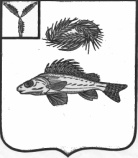   АДМИНИСТРАЦИЯНОВОКРАСНЯНСКОГО МУНИЦИПАЛЬНОГО ОБРАЗОВАНИЯЕРШОВСКОГО РАЙОНА  САРАТОВСКОЙ ОБЛАСТИПОСТАНОВЛЕНИЕот 18.06.2018 г.                                                                                                 № 16О признании утратившим силу постановления администрации Новокраснянского муниципального образованияНа основании протеста прокуратуры  Ершовского района от 06.06.2018 г. № 28-2018, Устава Новокраснянского муниципального образования,администрация Новокраснянского муниципального образования ПОСТАНОВЛЯЕТ:Постановление  от 13.04.2018 г. № 7 «Об актуализации схемы теплоснабжения Новокраснянского муниципального образования Ершовского района Саратовской области, признать утратившим силу.И.о.Главы Новокраснянского МО                                                           Е.Ю.Кузнецова